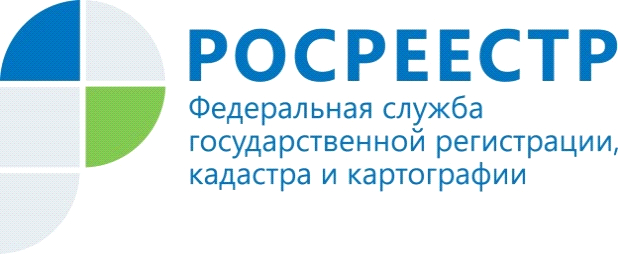 Росреестр: по заявлениям застройщиков в России зарегистрированы права дольщиков на 8,6 тыс. объектов недвижимостиРосреестр в течение года с начала реализации федерального закона № 202-ФЗ «О внесении изменений в Градостроительный кодекс и федеральный закон № 218-ФЗ «О государственной регистрации недвижимости» (вступил в силу 13 июля 2020 г.) на основании заявлений, поданных застройщиками, зарегистрировал право собственности участников долевого строительства в отношении 8 625 объектов недвижимости.Если раньше в процессе регистрации прав на недвижимость в новостройках были задействованы застройщики, дольщики, многофункциональные центры и Росреестр, то теперь за покупателя это может сделать застройщик. Покупатель, в свою очередь, после внесения соответствующих сведений в государственный реестр, вместе с ключами получает и выписку из ЕГРН как доказательство зарегистрированного права собственности. Кроме того, в законе четко установлены пределы правовой экспертизы документов, поданных застройщиками на государственный кадастровый учет и (или) регистрацию прав на объекты капитального строительства. Как отмечал президент Национального объединения застройщиков жилья Леонид Казинец, нередко перед вводом объекта приходится тратить время и деньги на избыточное внесение изменений в проект, повторную экспертизу, разрешение на строительство, теперь же закон всё четко определяет. В законе предусмотрена возможность государственного кадастрового учёта и регистрации прав на созданные объекты недвижимости при разнице (в пределах 5%) в фактической площади построенного объекта с проектной документацией и разрешением на строительство.Руководитель Управления Росреестра по Красноярскому краю Татьяна Голдобина:«Введенная законом возможность регистрации права участника долевого строительства на квартиру на основании заявления застройщика направлена на упрощение процедуры оформления прав, т.е. без участия заинтересованного лица. С целью активизации застройщиков на подачу таких заявлений, Управлением  с крупными застройщиками региона проводится соответствующая работа».Контакты для СМИ:тел.: (391)2-226-756е-mail: pressa@r24.rosreestr.ru«ВКонтакте» http://vk.com/to24.rosreestr«Instagram»:rosreestr_krsk24